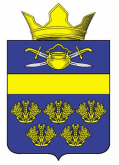 АДМИНИСТРАЦИЯВЕРХНЕКУРМОЯРСКОГО СЕЛЬСКОГО ПОСЕЛЕНИЯ КОТЕЛЬНИКОВСКОГО МУНИЦИПАЛЬНОГО РАЙОНА ВОЛГОГРАДСКОЙ ОБЛАСТИПОСТАНОВЛЕНИЕот  12 сентября  2022 г.                                                                                    № 29       О внесении изменений в Устав муниципального унитарногопредприятия «Веселовское» Верхнекурмоярского сельского поселения Котельниковского муниципального района Волгоградской области»В соответствии с Федеральным законом от 06.10.2003 г. № 131-ФЗ «Об общих принципах организации местного самоуправления в Российской Федерации», Уставом Верхнекурмоярского сельского поселения Котельниковского муниципального района Волгоградской области, администрация Верхнекурмоярского сельского поселения постановляет:Раздел 2 Устава муниципального унитарного предприятия «Веселовское» Верхнекурмоярского сельского поселения Котельниковского муниципального района Волгоградской области» изложить в новой редакции:«2.1. Предприятие создано для организации в установленном порядке на территории Верхнекурмоярского сельского поселения предоставления населению и организациям услуг по водоснабжению и водоотведению, благоустройству территории и обеспечению пожарной безопасности населенных пунктов Верхнекурмоярского сельского поселения. 2.2. Предприятие в соответствии с заключенными договорами обеспечивает предоставление потребителям услуг по водоснабжению и водоотведению, отвечающих установленным требованиям.2.3. Основными задачами Предприятия являются:2.3.1. Предоставление на территории Верхнекурмоярского сельского поселения услуг по водоснабжению и водоотведению.2.3.2. Организация мероприятий по сбору и распределение воды на территории Верхнекурмоярского сельского поселения.2.3.3. Организация мероприятий по уборке территорий, восстановлению после загрязнения и аналогичная деятельность.2.3.4. Содержание и ремонт систем водоснабжения и канализации.2.3.5. Производство общестроительных работ по прокладке местных трубопроводов.2.3.6. Производство санитарно-технических работ.2.4 Предприятие может осуществлять следующие виды деятельности:2.4.1. Забор, очистка и распределение воды (ОКВЭД 36.00).2.4.2. Сбор и обработка сточных вод (ОКВЭД 37.00).2.4.2. Сбор неопасных отходов (ОКВЭД 38.11).2.4.3. Обработка и утилизация неопасных отходов (ОКВЭД 38.21).2.4.4. Предоставление услуг в области ликвидации последствий загрязнений и прочих услуг, связанных с удалением отходов (ОКВЭД 39.00).2.4.5. Строительство инженерных коммуникаций для водоснабжения и водоотведения, газоснабжения (ОКВЭД 42.21)2.4.6. Производство электромонтажных, санитарно-технических и прочих строительно-монтажных работ (ОКВЭД 43.2).2.4.7. Работы строительные отделочные (ОКВЭД 43.3)2.4.8.  Деятельность по благоустройству ландшафта (ОКВЭД 81.30)2.4.9. Деятельность по обеспечению пожарной безопасности (ОКВЭД 84.25.1)2.5. Все вышеперечисленные виды деятельности осуществляются в соответствии с действующим законодательством. Отдельными видами деятельности, перечень которых определяется специальными федеральными законами, Предприятие может заниматься только при получении специального разрешения (лицензии).».2. Директору муниципального унитарного предприятия «Веселовское» Верхнекурмоярского сельского поселения Котельниковского муниципального района Волгоградской области»  Калинину А.Н обеспечить внесение изменений в учредительные документы в установленном законом порядке.3. Настоящее постановление вступает в силу со дня его подписания и подлежит официальному обнародованию.4. Контроль за исполнением данного постановления оставляю за собой.
Глава Верхнекурмоярскогосельского поселения: А.С.Мельников